Yousef al Khattab, Ex-Jew, USA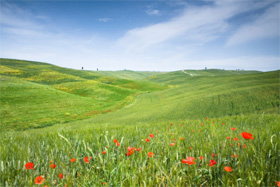 I was born to a Secular Jewish family, and at the age of 18 years old decided to look “deeper” into belief in God.  Like most people, I looked at religion from a view point that was closer to me.  Being that my family was Jewish and I was raised to attend Jewish schools I looked into Rabbinical “Orthodox Judaism”.In the year 1988 I entered a Yeshiva and started my journey into the Orthodox Rabbinical racist cult.  In 1991 I wed my 1st  wife (then) Luna Mellul now Qamar al Khattab.She was from the Moroccan town named Tetouan and was attending the racist Orthodox Jewish girl’s seminary known as Breuers or Sampson Raphael Hirsh Bet Yaakov aka Bais Yakov.1992 bought us the birth of my 1st child Abdel Rahman (formally Rachamim Cohen).Alhumdulilah[1]  he was then as he is now my pride and joy.  Upon the birth of Abdel Rahman we were living in Williamsburg, Brooklyn in the Satmar Hasidic community.  I used to see all the lying and cheating, government scams and money laundering using the Synagogue and Yeshiva bank accounts and the poor hygiene of these folk, and was nervous for my new born son not to grow up like these folk.We tried broadening our horizons and moved to the Ocean Parkway area of Brooklyn, later that year.1994 till 1998 bought us the birth of 3 more wonderful children alhumdulilah.  Hesibeh, Abdel Aziz (formally Ezra), and Abdullah (formally Ovadia) during these years I tried to convince myself that Judaism was a true path and I just didn’t understand it because I never read the entire set of Talmud and it 3 different ways of understanding it including the “hidden level”.  You see this is the trick in the rabbinical cult, you will not EVER finish learning all the rabbinic text thus u are subservient to the Rabbis (aka Elders of Zion) who will interpret Judaism for you.  During this time frame the Rabbis saw that we doubted there beliefs thus constantly followed our family contacting all new friends and employers etc.  The Rabbis MUST ALWAYS know where you move to and who are your friends.  The Rabbis were starting to be a big nuisance as were the Rabbinical Jews, so seeking a better future elsewhere we loaded up the family and moved to Palestine.  (then like most westerners we were brainwashed to refer to the Jew entity as Israel).September, 1998 we now arrived in Ghaza [Gaza] , or what the Jewish squatters refer to as Gush Qatif.  Quickly my wife was turned off by the lies of the folk there and my son Abdel Rahman came running home from school one day saying “Daddy, my teacher doesn’t cover her hair properly, her dress is to short, they don’t learn Torah here and all they do is play”!!Maashaallah[2], my son was very correctl, so with no possessions or money we set off to find a home in the nearby Jew settlement of Netivot in occupied 1948 Palestine.  Shas, a “religious political party” immediately helped us by providing a home and their private school system and my kids went from knowing NO Hebrew to being tops in there class alhumdulilah.  During our stay in Netivot I met a Muslim from UAEm, and we had conversations for about two years where he would ask me questions about Jewish Aqeedah or Jewish creed, and then compare it to Tawheed al Elohiya a part of Islamic Monotheism.  I would then go and ask major Rabbis questions about the Jewish creed and always got 60000 different answers.  The Jews can’t even tell you where there God is based on text; rather they say God is everywhere! (authubilah[3]) One day I decided to go to the Arabsouk and buy a translation of the meaning of the Holy Quran in the English language.  Subhanallah[4]!!!!!  I could not put it down!!  Every problem I had with Jews and Judaism was being addressed by Allah the Most High, in the 1st three chapters of the Quran Allah answered most of my doubts about Judaism.  The Quran is firm with the Jews and invites them to a just truth (Islam) to save them from the hellfire their ancestors are currently in.When I finished reading the entire Quran, I could no longer associate with Jews any longer, thus I was obliged to tell my wife I am a Muslim.  Alhumdulilah within 2 weeks my wife decided to read the Quran and became a Muslimah!!!  Then the kids after her alhumdulilah.  Soon after this we moved to the Palestinian Authority and East Jerusalem where we lived for almost 6 years.Today 2006 alhumdulilah we live in MoroccoMy kids’ alhumdulilah no longer remember Hebrew and their 1st language is Arabic.  All are learning in Islamic Arabic schools alhumdulilah, and we thank Allah subahanahu wa tala [5]  for blessing us with Islam.Footnotes:[1] All praise is due to God – IslamReligion.[2] A statement of praise, “Whatever Allah wills.”[3] We seek protection in Allah![4] Glory be to Allah![5] Glory be to Him, the Most High.